Пояснительная записка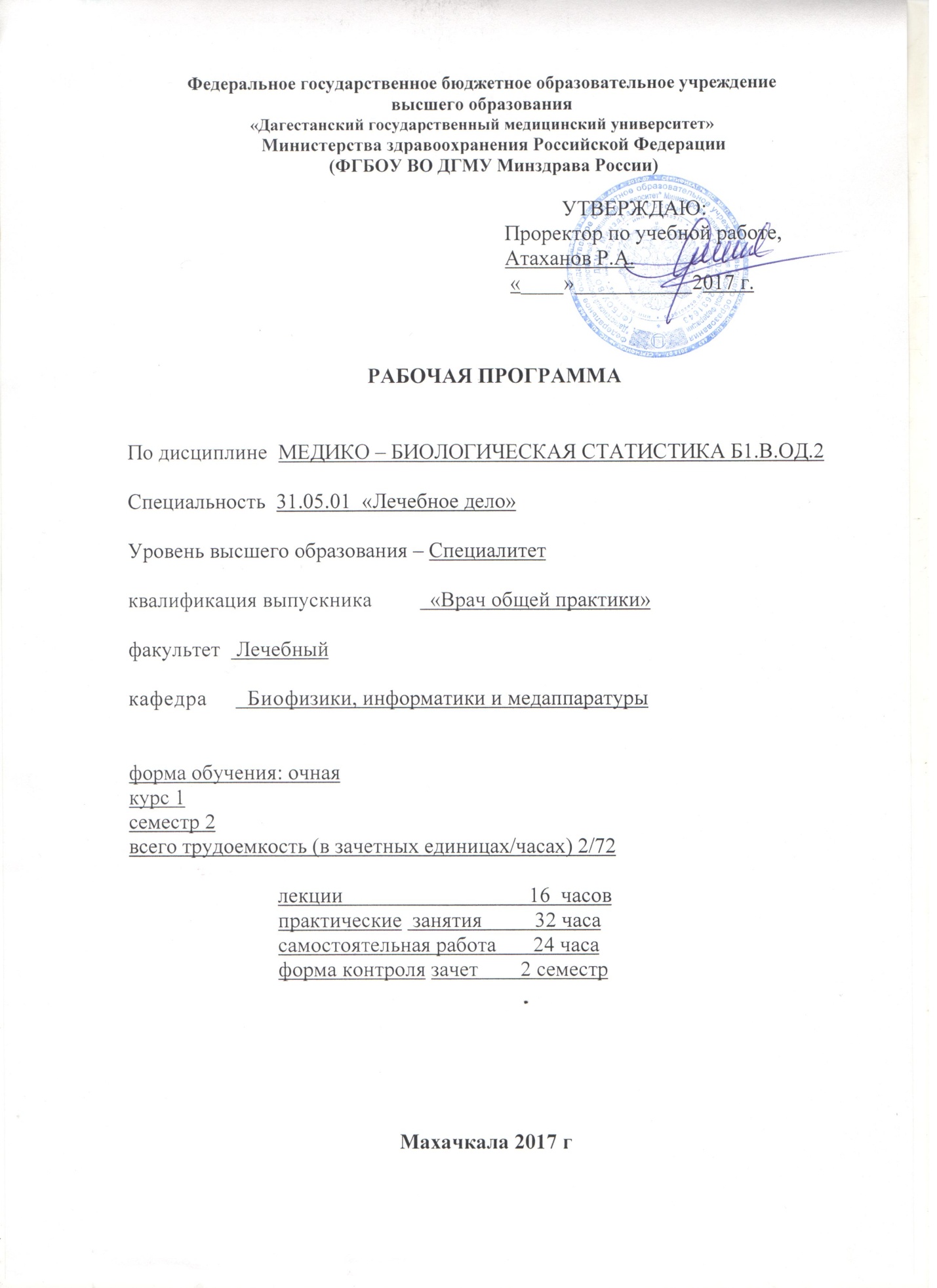 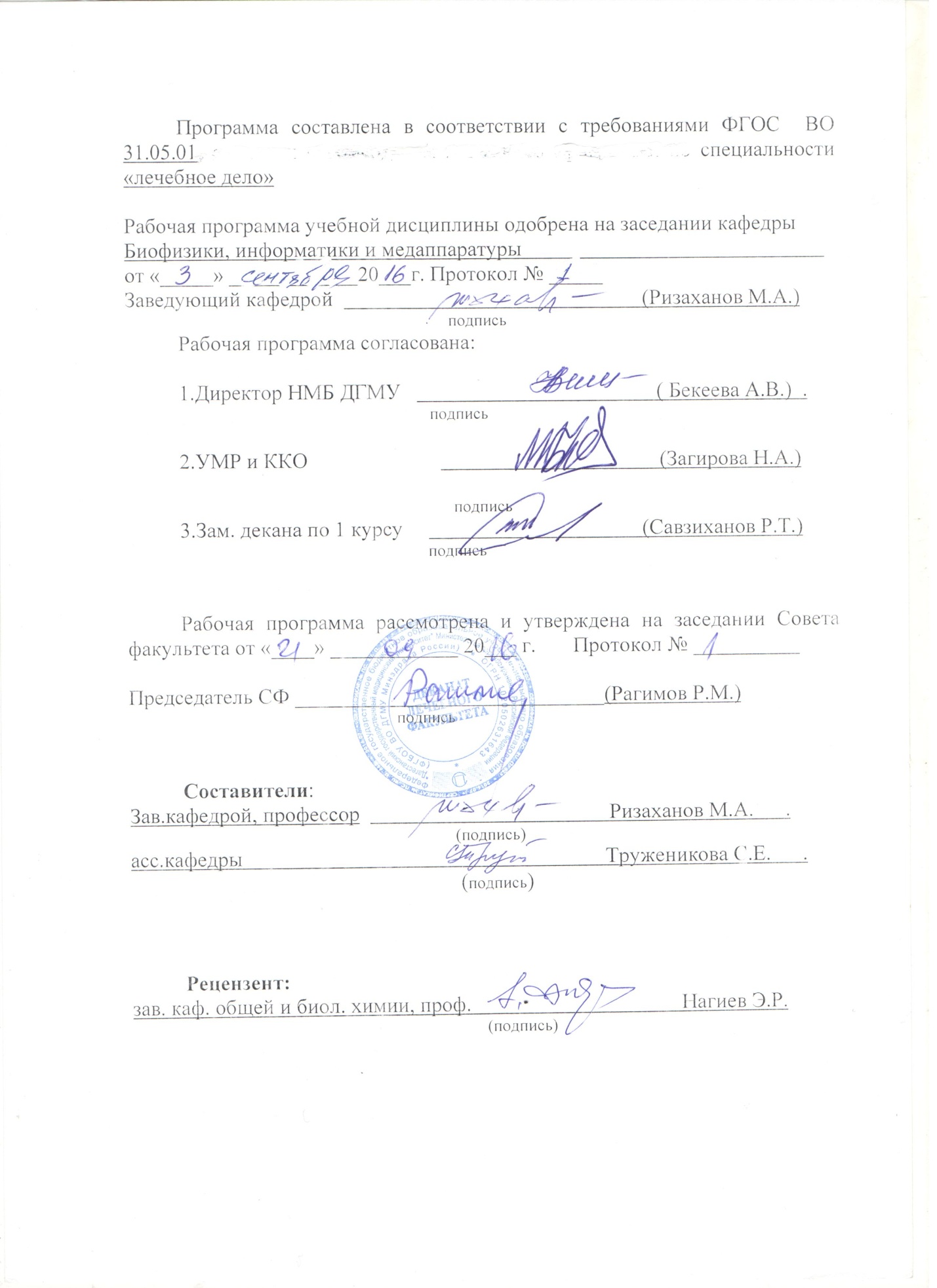 Рабочая программа дисциплины разработана в соответствии с федеральным государственным образовательным  стандартом высшего образования (ФГОС ВО) по специальности 31.05.01«Лечебное дело» (приказ Минобрнауки № 95 от 9 февраля 2016г.).Изучение данной дисциплины направлено на формирование у обучающихся следующих общекультурных (ОК) и общепрофессионально-культурных (ОПК) компетенций: --  способностью к абстрактному мышлению, анализу, синтезу (ОК-1);- готовность к саморазвитию, самореализации, самообразованию, использованию творческого потенциала (ОК-5);- готовность к использованию основных физико-химических, математических и иных естественнонаучных понятий и методов при решении профессиональных задач (ОПК-7); - способность к участию в проведении научных исследований (ПК-21).1. ЦЕЛИ И ЗАДАЧИ ОСВОЕНИЯ УЧЕБНОЙ  ДИСЦИПЛИНЫ- овладение студентами теоретических основ теории вероятности и медико-биологической статистики, а также практики применения знаний по этой дисциплине для решения медицинских задач;-  овладение методами сбора и группировки статистических данных;- овладение методами обработки статистических данных для получения научных и практических выводов.2. МЕСТО ДИСЦИПЛИНЫ В СТРУКТУРЕ ОСНОВНОЙ ОБРАЗОВАТЕЛЬНОЙ ПРОГРАММЫ (ООП) СПЕЦИАЛИСТАТребования к входным знаниям для изучения данной дисциплиныУчебная дисциплина «Медико-биологическая статистика» изучается во втором семестре и относится к обязательным дисциплинам вариативной (региональной) части блока 1 «Дисциплины (модули)» Б1.В.ОД.2 по специальности «лечебное дело». Для изучения данной учебной дисциплины необходимы следующие знания, умения и навыки, формируемые при изучении школьных курсов  математики, информатики.Знания: математических методов решения интеллектуальных задач.Умения: излагать математические законы и теоремы; различать постоянные и переменные величины; отличать независимые и зависимые переменные; различать типы функций, проводить тождественные преобразования математических выражений.Навыки: решать математические задачи.ТРЕБОВАНИЯ К РЕЗУЛЬТАТАМ ОСВОЕНИЯ УЧЕБНОЙ ДИСЦИПЛИНЫВ результате освоения дисциплины обучающийся должен:Знать -основные понятия теории вероятностей - законы распределения;- определение статистики;- требование к выборке;- основные понятия статистики;- точечную и интервальную оценку;- параметрические и непараметрические критерии проверки статистических гипотез;- корреляционный и регрессивный анализ;- линейный и нелинейный коэффициенты корреляции;- метод наименьших квадратов;- основные понятия дисперсионного анализа;- однофакторный дисперсионный анализ;- влияние различных уровней одного фактора;- простейшие показатели временных рядов;- способы выравнивания временных рядов;- статистические методы обработки результатов измерений.    Уметь -рассчитывать числовые характеристики случайных величин;- представлять выборочные данные в табличном и графическом представлении;- определить по выборке точечные и интервальные оценки параметров генеральной совокупности;- осуществлять статистическую проверку гипотез с использованием параметрических и непараметрических критериев;- решать медико-биологические задачи с применением корреляционного, регрессивного и дисперсионного анализов;- анализировать временные ряды;- вычислять ошибки измерений;   Владеть, - достаточным объемом знаний для решения статистических задач, встречаемых в практической деятельности врача.Образовательные технологииВ учебной работе используются следующие образовательные технологии: лекция – визуализация, занятие – конференция, дебаты, мозговой шторм, мастер-класс, «круглый стол», дискуссия типа форум, деловая и ролевая учебная игра, занятие с использованием физических приборов и аппаратов, учебно-исследовательская работа студента, подготовка и защита рефератов, работа с ситуационными задачами и тестами.Форма промежуточной аттестацииВ соответствии с учебным планом форма промежуточной аттестации – зачет. Проводится в устной форме согласно локальному нормативному акту Даггосмедуниверситета.ОБЪЕМ УЧЕБНОЙ ДИСЦИПЛИНЫ И ВИДЫ УЧЕБНОЙ РАБОТЫОбщая трудоемкость дисциплины составляет по ФГОС ВО 72/2.СОДЕРЖАНИЕ УЧЕБНОЙ ДИСЦИПЛИНЫ5.1 Разделы учебной дисциплины и компетенции, которые должны быть освоены при их изученииРазделы дисциплины, виды учебной деятельности и формы контроля5.2. Название тем лекций и количество часов учебной дисциплиныНазвание тем практических занятийСАМОСТОЯТЕЛЬНАЯ РАБОТА СТУДЕНТАОЦЕНОЧНЫЕ СРЕДСТВА ДЛЯ ТЕКУЩЕГО ИПРОМЕЖУТОЧНОГО КОНТРОЛЯТекущий контроль знаний осуществляется путем проведения письменных контрольных работ и в тестовой форме.а. Примеры вариантов, выставляемых на текущий контроль в письменной форме.Тема: Основы теории вероятности. (ОК-1)Случайное событие.Классическое определение вероятности. Интервал значений вероятности.Теория вероятностей (определение).Теорема сложения вероятностей.Дано распределение случайной величины Х.Вычислить числовые характеристики случайной величины Х (в ходе вычислений значение математического ожидания округлить до целого числа).Формула нормального распределения. Параметры нормального распределения.Тема: Основы медико-биологической статистики (ОК-5)Вариационный ряд. Абсолютная и относительная частоты.Степенные и структурные средние.Точечная оценка. Требование, предъявляемое к точечным оценкам.Задача. Ниже представлены данные, полученные при исследовании некоторого признака x: 12, 15, 10, 8, 7, 10, 8, 13, 9.Объем выборки n=10Составить ранжированный, вариационный ряд.Определить среднее арифметическое  (значение  округлить до целого числа)Определить среднее квадратическое отклонение sx;Определить доверительный интервал математического ожидания, коэффициент Стьюдента t=2,16Построить полигон относительных частот. (ПК-21)Тема: Статистическая проверка гипотез (ОПК-7)Понятие о нулевой и конкурирующей гипотезахПараметрические и непараметрические критерииСравнение генеральных средних двух нормально распределенных статистических совокупностей по выборкам большого объема (n>30)Проверка гипотезы о равенстве генеральных дисперсийСравнение генеральных средних двух нормально распределенных статистических совокупностей по выборкам малого объема (n<30)Задача. Имеется две группы лабораторных мышей: опытная группа (n1=7) и контрольная группа (n2=9). Измерена масса в граммах этих мышей.                  n1=7     63; 68; 71; 73; 74; 77; 80                      n2=9     58; 60; 65; 68; 70; 72; 74; 76; 80Используя T - критерий оценить значимость различия массы мышей при уровне значимости =0,01.Проверка гипотезы о нормальном распределении генеральной совокупности с применением коэффициента асимметрии эксцесса критерии 𝜒2 метода расчета теоретических частот6 Непараметрические критерии: U – критерий (критерий Манны- Уитни). Т – критерий Уайта, критерий знаков Z.Тема: Корреляционный и регрессивный анализ (ОПК-7)Функциональная и корреляционная зависимостьЗначение корреляционного анализаФормулы коэффициента корреляции и ошибки коэффициента линейной корреляции.Задача. При уровне значимости =0,05 проверить гипотезу о значимости вы-  выборочного коэффициента корреляции r=0,97 между диаметром пыльцы шаровидной фуксии и количеством пор, расположенных в экваториальной плоскости пылинки. Объем выборки n=50.    Понятие о корреляционном поле.    Выборочное уравнение линейной регрессии. Метод наименьших квадратов.    Параметры линейной регрессии.Нелинейная регрессия.Непараметрические показатели корреляционной зависимости. Коэффициент корреляции рангов Спирмена.       Тема: Дисперсионный анализ. (ОПК-7)Основные понятия дисперсионного анализа.Сущность дисперсионного анализа.Факторная дисперсия и случайная дисперсия.Значение дисперсионного анализа в медицине.Подходы, используемые в дисперсионном анализе. Дисперсионный анализ повторных измерений.Задача. Методом дисперсионного анализа при уровне значимости =0,05 проверить эффективность действия рентгеновского излучения (фактор А) на скорость размножения бактерий Х определенного вида по результатам экспериментальных данных, приведенных в табл. 4. В ней представлен относительный уровень (в процентах) размножения облученных бактерий по сравнению с уровнем размножения необлученных бактерий.                                                          Таблица 4Оценка значимости различий между факторной и остаточной дисперсией.Понятие о двухфакторном и многофакторном дисперсионном анализе. (ПК-21)Тема: Временные ряды. (ОПК-7)Определение временного ряда. Типы временных рядов.Простейшие показатели временных рядов и методы их оценки.Задача. В табл. 7 приведены сведения по ежегодной смертности новорожденных детей в Дагестане и Ингушетии на 1000 родившихся за период с 1990 по 1996 гг.                                                             Таблица 7а. Определить цепные и базисные абсолютные приросты и темпы роста смертности детей.б. Произвести выравнивание рядов по прямой =а0+а1t. Построить график уравнения =а0+а1t.в. Определить абсолютные и относительные показатели фактических и рассчитанных значений уровня рядов. (ПК-21)Тренд временного ряда. Способы задания тренда.Выравнивание временного ряда. Способы отыскания параметров тренда в случае выравнивания временного ряда по прямой.Абсолютные и относительные показатели отклонений уровней временного ряда около тренда.Тема: Статистическая обработка результатов экспериментальных исследований. (ПК-21, ОПК-7) Определение измерения. Задачи измерения.Типы ошибок измерений.Задача. Пусть в результате шести измерений получены значения роста новорожденного ребенка в см: х=55,2; х=55; х535,4; х=54,9; х=55,1; х=55,3. Вычислить истинную величину роста ребенка, абсолютную и относительную погрешности измерений при доверительной вероятности Р=0,95.Погрешности измерений. Случайные погрешности.Среднее арифметическое значение измеряемой величиныАбсолютная погрешность одного измерения.Средняя арифметическая погрешность.Относительная погрешность.Закон распределения случайных погрешностей. Погрешность среднего арифметического значения.Оценка случайной погрешности.Погрешности косвенных измерений.Оценка промахов.Точность измерительных приборов.b. Тесты для текущего контроляс. Оценочные средства для итогового контроля7. ПРИМЕРНАЯ ТЕМАТИКА РЕФЕРАТОВ1. Возможности анализа данных медико-биологических экспериментов в программе Statistica2. Социальная медицина и медико-биологическая статистика.3. Принципы использования статистических критериев (закон нормального распределения случайной переменной, критерии нормальности).4. Статистические методы обработки данных при использовании малых выборок.5. Выборочные характеристики. Интерпретация полученных значений выборочных характеристик.6. Принципы построения линейных моделей на основе регрессионного анализа данных, полученных в ходе медико-биологического эксперимента.УЧЕБНО-МЕТОДИЧЕСКОЕ И ИНФОРМАЦИОННОЕ ОБЕСПЕЧЕНИЕ УЧЕБНОЙ ДИСЦИПЛИНЫ8.1.Основная литератураМАТЕРИАЛЬНО-ТЕХНИЧЕСКОЕ ОБЕСПЕЧЕНИЕ УЧЕБНОЙ ДИСЦИПЛИНЫ Лекционные занятия:лекционные аудитории;мультимедиа-проектор;ноутбук;комплект электронных презентаций/слайдов.Практические занятия:учебные аудиториинабор демонстрационных таблиц и плакатов;компьютерный класс (общее число компьютеров – 16 шт.) с установленной программой для проведения тестирования KTS и программы по статистической обработке данных медицинских исследований.МЕТОДИЧЕСКИЕ РЕКОМЕНДАЦИИ ПО ОРГАНИЗАЦИИ УЧЕБНОЙ ДИСЦИПЛИНЫОбучение складывается из аудиторных занятий (48 ч), включающих лекционный курс, практические занятия и самостоятельные работы (24 ч). Основное учебное время выделяется на практическую работу по закреплению знаний и получение практических навыков.     В соответствии с требованиями ФГОС ВО в учебном процессе широко используются активные и интерактивные формы проведения занятий. Удельный вес занятий, проводимых в интерактивных формах, составляет не менее 10% от аудиторных занятий.     Самостоятельная работа студентов подразумевает подготовку дома и включает в себя составление конспектов - ответов на контрольные вопросы к каждой практической работе, подготовку к контрольным работам и к итоговым занятиям.     Работа с учебной литературой рассматривается как вид учебной работы по дисциплине «Медико-биологическая статистика» и выполняется в пределах часов, отводимых на ее изучение (в разделе СРС).      Каждый студент обеспечен доступом к библиотечным фондам университета и кафедры.     По каждому разделу учебной дисциплины разработаны методические рекомендации для студентов и методические указания для преподавателей.     Во время изучения учебной дисциплины студенты самостоятельно решают ситуационные задачи, проводят статистическую обработку данных медицинских исследований, строят графики, вычисляют необходимые параметры. Записывают выводы по соответствующей практической работе. Оформленную работу представляют на подпись преподавателю. Работа студента в группе формирует чувство коллективизма и коммуникабельность.     Обучение студентов способствует воспитанию у них навыков общения с людьми. Самостоятельная работа способствует формированию аккуратности, дисциплинированности.     Исходный уровень знаний студентов определяется тестированием, текущий контроль усвоения предмета определяется письменным или устным опросами в ходе занятий, ответами на тестовые задания.      В конце изучения учебной дисциплины (модуля) проводится промежуточный контроль знаний с использованием тестового контроля или в виде устного опроса, проверкой практических умений и решением ситуационных задач.Вид учебной работыВид учебной работыВсего часовСеместрВид учебной работыВид учебной работыВсего часов            2Аудиторные занятия (всего), в том числе:Аудиторные занятия (всего), в том числе:4848Лекции (JI)Лекции (JI)162416Практические занятия (ПЗ)Практические занятия (ПЗ)324832Семинары (С)Семинары (С)--Самостоятельная работа студента (СРС),в том числе:Самостоятельная работа студента (СРС),в том числе:2424Расчетно-графические работыРасчетно-графические работыПодготовка к текущему контролю (ПТК)Подготовка к текущему контролю (ПТК)Подготовка к промежуточному контролю (ППК)Подготовка к промежуточному контролю (ППК)Вид промежуточной аттестациизачет (3)(З)Вид промежуточной аттестацииэкзамен (Э)  Общая трудоемкостьчас.7272  Общая трудоемкостьзач. ед.22№№ компетенцииНаименование раздела учебной дисциплиныНаименование темы1ОК-1ОК-5Основы теории вероятностей, теоретической базы медицинской статистикиКлассическое и статистическое определение вероятности события. Основные теоремы теории вероятностей. Формула полной вероятности и формула Байеса. Повторные независимые испытания: формулы Бернулли и Пуассона.Случайные величины. Закон распределения и числовые характеристики дискретной случайной величины. Функция распределения и плотность распределения вероятностей непрерывной случайной величины. Числовые характеристики непрерывной случайной величины.Нормальный закон распределения.2ОК-1ОК-5ОПК-7Основные понятия математической статистики. Точечная и интервальная оценка параметров генеральной совокупности.Определение математической статистики.Генеральная совокупность и выборка. Требование к выборке.Статистическое распределение (вариационный ряд). Частота распределения. Полигон и гистограмма. Числовые характеристики положения (выборочная средняя, мода, медиана, процентили) и рассеяния (выборочная дисперсия, выборочное среднее квадратическое отклонение) вариационного ряда. Точечная и интервальная оценка параметров генеральной совокупности по ее выборке.Доверительный интервал, доверительная вероятность. Распределение Стьюдента.3ОПК-7ПК-21Статистическая проверка гипотезПонятие о нулевой и конкурирующей гипотезах. Параметрические и непараметрические критерии. Сравнения генеральных средних двух произвольно и нормально распределенных статистических совокупностей.Проверка гипотезы о равенстве генеральных дисперсий.Проверка гипотезы о нормальном распределении генеральной совокупности с применением коэффициента асимметрии, эксцесса, критерия χ2, метода расчета теоретических частот.Непараметрические критерии: U – критерий (критерий Манна – Уитни), Т- критерий Уайта,  критерий знаков.4ОК-5ОПК-7Корреляционный и регрессивный анализФункциональная и корреляционная зависимости. Значение корреляционного анализа в медицине.Понятие о корреляционном поле. Коэффициент линейной корреляции. Особенности коэффициента линейной корреляции.Формулы коэффициента корреляции и ошибки коэффициента корреляции.Проверка гипотезы о значимости выборочного коэффициента линейной корреляции.Выборочное уравнение линейной регрессии. Метод наименьших квадратов.Параметры линейной регрессии.Нелинейная регрессия.Непараметрические показатели корреляционной зависимости. Коэффициент корреляции рангов Спирмена.5ОК-1ОК-5ОПК-7Дисперсионный анализОсновные понятия дисперсионного анализа.Сущность дисперсионного анализа.Факторная и случайная дисперсия.Значение дисперсионного анализа в медицине.Подходы, используемые в дисперсионном анализе. Дисперсионный анализ повторных измерений.Оценка значимости различия между факторной и остаточной дисперсией.Понятие о двухфакторном и многофакторном дисперсионном анализе.6ОК-1ОПК-7Анализ временных рядовОпределение временного ряда. Типы временных рядов. Простейшие показатели временных рядов и методы их оценки.Тренд временного ряда. Способы задания тренда.Выравнивание временного ряда. Способы отыскания параметров тренда в случае выравнивания временного ряда по прямой.Абсолютные и относительные показатели отклонений уровней временного ряда относительно тренда.7ОК-1ОПК-7ПК-21Статистические методы обработки результатов экспериментальных измеренийОпределение измерения. Задачи измерения.Типы ошибок измерений.Случайные погрешности.Среднее арифметическое значение измеряемой величины Абсолютная погрешность одного измерения.Средняя арифметическая погрешность.Погрешность среднего арифметического значения.Оценка случайной погрешности. Погрешности косвенных измерений. Точность измерительных приборов.№Наименование раздела дисциплиныСеместрЛ3П3СРСОбщая трудоемкостьФорма текущего контроля1Основы теории вероятности22226Письменный, устный опрос2Случайные величины и их числовые характеристики. Законы распределения.224283Основные понятия статистики. Точечная и интервальная оценка параметров генеральной совокупности226513Письменный, устный опрос4Статистическая проверка гипотез226513Письменный, устный опрос5Корреляционный и регрессивный анализ226412Письменный, устный опрос6Дисперсионный анализ22226Письменный, устный опрос 7Анализ временных рядов22226Письменный опрос8Статистические методы обработки результатов экспериментальных исследований22428Письменный,устный опросИтого16322472№Название лекцииСодержаниеЧасы1Теория вероятностейВероятность случайного события. Условная вероятность. Основные теоремы теории вероятностей. Условие нормировки. Полная вероятность. Формулы Байеса. Случайные величины. Дискретные и непрерывные величины.22Случайные величины и их числовые характеристикиРаспределение случайных величин. Числовые характеристики случайной величины – математическое ожидание, дисперсия, среднее квадратическое отклонение. Законы распределение случайной величины. Биноминальное распределение, распределение Пуассона, нормальное распределение.23Основные понятия медико-биологической статистики. Точечная и интервальная оценка параметров генеральной совокупностиОпределение математической статистики. Генеральная совокупность и выборка. Требование к выборке. Статистическое распределение выборки (вариационный ряд). Частоты распределения. Полигон и гистограмма. Числовые характеристики положения (выборочная средняя, мода, медиана, процентили) и рассеяния (выборочная дисперсия, выборочное среднее квадратическое отклонение) вариационного ряда. Точечная и интервальная оценка параметров генеральной совокупности по ее выборке. Доверительный интервал, доверительная вероятность. Распределение Стьюдента.24Статистическая проверка гипотезПонятие о нулевой и конкурирующей гипотезах. Статистический критерий и уровень значимости. Сравнение генеральных средних двух нормально распределенных статистических совокупностей (большие независимые выборки). Сравнение генеральных средних двух нормально распределенных статистических совокупностей (малые независимые выборки). Проверка гипотезы о равенстве генеральных дисперсий. Параметрические и непараметрические критерии25Корреляционный и регрессивный анализ зависимости между случайными величинамиФункциональная и корреляционная зависимости. Значение корреляционного анализа в медицине. Понятие о корреляционном поле. Коэффициент линейной корреляции. Особенности коэффициента корреляции. Формулы коэффициента корреляции и ошибки коэффициента корреляции. Проверка гипотезы о значимости выборочного коэффициента линейной корреляции. Выборочное уравнение линейной регрессии. Метод наименьших квадратов. Параметры линейной регрессии. Нелинейная регрессия.Непараметрические показатели корреляционной зависимости. Коэффициент корреляции рангов Спирмена26Анализ временных рядовОпределение временного ряда. Типы временных рядов.  Простейшие показатели временных рядов и методы их оценки. Тренд временного ряда. Способы задания тренда. Выравнивание временного ряда. Способы отыскания параметров тренда в случае выравнивания я временного ряда по прямой. Абсолютные и относительные показатели отклонений уровней временного ряда около тренда.27Дисперсионный анализОсновные понятия дисперсионного анализа. Сущность дисперсионного анализа. Факторная дисперсия, случайная дисперсия. Оценка значимости различия между факторной и остаточной дисперсией. Значение дисперсионного анализа в медицине. Подходы, используемые в дисперсионном анализе. Дисперсионный анализ повторных измерений. Оценка значимости различия между факторной и остаточной дисперсией. Понятие о двухфакторном и многофакторном дисперсионном анализе.28Статистические методы обработки результатов экспериментальных измеренийОпределение измерения. Задачи измерения. Типы ошибок измерений Измерения прямые и косвенные. Определение погрешностей прямых и косвенных измерений2ВсегоВсего16№Тематика занятийКол-во часов1Случайное событие. Характеристики случайных событий. Основные теоремы теории вероятностей.22Случайные величины. Распределение случайной величины. Числовые характеристики случайных величин.23Законы распределения случайной величины. Нормальное распределение24Статистическое распределение (вариационный ряд). Характеристики распределения: абсолютная и относительная частота. Полигон и гистограмма.25Характеристики положения и рассеяния.26Точечная и интервальная оценка параметров генеральной совокупности. Доверительный интервал. Коэффициент Стьюдента.27Проверка гипотезы о равенстве генеральных средних (параметрические критерии). Гипотеза о равенстве генеральных дисперсий.28Проверка гипотезы о нормальном распределении с помощью коэффициентов асимметрии и эксцесса.29Проверка гипотезы о нормальном распределении с помощью χ2 критерия. Расчет теоретических частот.210Коэффициент корреляции. Расчет коэффициентов линейной регрессии.211Регрессивный анализ. Выборочное уравнение линейной регрессии.212Непараметрические критерии: ранговый U- критерий, критерии знаков. 213Однофакторный дисперсионный анализ. Влияние различных уровней одного фактора. Оценка факторной и случайной дисперсии. Контроль значимости различия между факторной и случайной дисперсией.214Простейшие показатели временных рядов. Тренд временного ряда. Механизм выравнивания временного ряда.215Статистические методы обработки результатов измерений. Прямые измерения.216Статистические методы обработки результатов измерения. Косвенные измерения 2Зачетное занятиеВсего32№Наименование раздела учебной дисциплиныВиды СРСВсего часов1Теория вероятностей – теоретическая основа медицинской статистики. Повторные независимые испытания. Формула Бернулли.Написание реферата. Подготовка к промежуточному контролю знаний.42Основы выборочного метода. Выборочные характеристики распределения. Подготовка к текущим занятиям и промежуточному контролю знаний.53Статистическая проверка гипотез. Критерии знаков.Подготовка к текущим занятиям и промежуточному контролю знаний.54Корреляционный и регрессивный анализ зависимости между случайными величинамиНаписание реферата. Подготовка к промежуточному контролю знаний.45Двухфакторный дисперсионный анализ.Подготовка к промежуточному контролю знаний.26Нестационарные временные ряды. Прогнозирование временных рядов.Написание реферата. Подготовка к промежуточному контролю знаний.27Понятие о математических методах оптимизации.Подготовка к промежуточному контролю2Итого24Х17481210Р0.10.20.30.30.1Номер испытанияДоза облучения (в усл. ед.)Доза облучения (в усл. ед.)Доза облучения (в усл. ед.)Доза облучения (в усл. ед.)Номер испытанияА1=1А2=2А3=3А4=4123494969792879186888385828477767779Годы1990199119921993199419951996Ингушетия19,920,319,621,718,017,6	18,3Дагестан20,322,121,322,518,817,419,6Код компетенцииОценочный материалОК-1ОК–5ОПК-71. Корреляционная связь (зависимость) – это такой вид зависимости величины Y от величины Х, при которой: а. каждому значению независимой переменной х соответствует строго определенное значение зависимой переменной у;  б. каждому значению независимой переменной у соответствует строго определенное значение зависимой переменной х,     +в. каждому значению независимой переменной х может соответствовать не одно, а несколько значений зависимой переменной у,    г. каждому значению независимой переменной у соответствует не одно а несколько значений зависимой переменной х.  2. Функциональная связь (зависимость) – это такой вид зависимости между величиной Y от величины Х, когда:+а. каждому значению независимой переменной х соответствует строго определенное значение зависимой переменной у;  б. каждому значению независимой переменной у соответствует строго определенное значение зависимой переменной х,     в. каждому значению независимой переменной х может соответствовать не одно, а несколько значений зависимой переменной х,    г. каждому значению независимой переменной Y соответствует не одно а несколько значений зависимой переменной Х.   д. это такой вид зависимости при котором с ростом независимой переменной У зависимая переменная Х уменьшаетсяОбъем корреляции – это число объектов+а. отобранных для исследования из генеральной совокупности, б. однородных относительно некоторого количественного или качественного признака,в. подлежащих исследованию,г. отобранных для исследования из любой совокупности.4.  Корреляционное поле это участок, который занят точками с координатами (Хi; Yi) на:+а.  координатной плоскости,б. координатной оси ОХ,в. координатной оси ОY, г. координатных осях ОХ, OY5. Прямая корреляция – это такая корреляция, при которой с ростом независимой переменной Х+а. среднее значение зависимой переменной Y возрастает,б.  среднее значение переменной Y уменьшается,в. зависимая переменная Y возрастает,г. зависимая переменная Y уменьшается.6. Обратная корреляция это такая корреляция, при которой с ростом независимой переменной х: а. среднее значение зависимой переменной у растет,+б. среднее значение зависимой переменной у уменьшается,в. значения зависимой переменной у возрастают,г. значения зависимой переменной у уменьшаются.7. Коэффициент корреляции:    а. мера зависимости случайных величин, выраженной несколькими числами,   б. степень зависимости между случайными величинами, выраженными в числах,    в. показатель степени зависимости между признаками, выраженными в числах,    +г. характеристика тесноты связи между признаками, выраженная одним числом.8. Коэффициент корреляции Спирмена используется для описания:    а. линейной связи между нормально распределенными случайными величинами,    +б. нелинейной связи между произвольно распределенными признаками,     в. сложновременной связи между нормально распределенными признаками,     г. тригонометрической связи между нормально распределенными признаками. 9. Коэффициент корреляции Пирсона используется для описания:    +а. линейной связи между нормально распределенными случайными величинами,    б. нелинейной связи между произвольно распределенными признаками,     в. сложновременной связи между нормально распределенными признаками,     г. тригонометрической связи между нормально распределенными признаками.10. Формула коэффициента корреляции:       а. r = ,  б. r = , в.  r = ,   +г.  r = .11. Коэффициент корреляции принимает значения:    а. от 0 до 1,     б. от  до +,      +в. от -1 до 1,        г. от -1 до 0.12. Абсолютное значение коэффициента корреляции   r =1.  Что это значит?      А. корреляция обратная и слабая,      б. корреляция отсутствует,      в. корреляция прямая и тесная,      +г.корреляция перешла в линейную зависимость.13. Коэффициент корреляции r =-0,8. Что это означает?       А. корреляция обратная и слабая,       б. корреляция отсутствует,       в. корреляция прямая и тесная,     +г. корреляция обратная и тесная.14. Коэффициент корреляции r = 0,3. Что это означает?      А. корреляция обратная и слабая,     + б. корреляция отсутствует,      в. корреляция прямая и тесная,     г. корреляция обратная и тесная.15. Коэффициент корреляции r = 0,6. Что это означает?      А. корреляция обратная и слабая,     + б. корреляция прямая, слабая      в. корреляция прямая и тесная,     г.функциональная прямая.16. Коэффициент корреляции r = -0,5.  Это означает, что:       +а. корреляция обратная и слабая,      б. корреляция отсутствует,      в. корреляция прямая и тесная,     г. корреляция обратная и тесная17. Контроль достоверности выборочного коэффициента корреляции осуществляется сравнением:       а. экспериментального критерия достоверности tэкс и коэффициента корреляции r.       Б. критического значения tкр и коэффициент корреляции r.      В. выборочных средних   и       +г. экспериментального и критического критерия достоверности  tэкс и tкр.18. Экспериментальное значение критической достоверности при малой выборке вычисляется по формуле:а. tэкс = r    б. tэкс = r2 ;       в. tэкс = r    +г. tэкс = r .19. Экспериментальное значение критической достоверности при большой выборке вычисляется по формуле:а. tэкс = r    б. tэкс = r2 ;       в. tэкс = r    +г. tэкс = r .20. В биологии связь между признаками могут иметь нелинейный характер и описываться уравнением параболы, который имеет вид:   а. у = а + в х;   б. у = а  вх;    в. у = ;   +г. у = а + вх + с  х2.21. В биологии связь между признаками могут иметь нелинейный характер и описывается уравнением гиперболы, который имеет вид:   а. у = а + в х;   б. у = а  вх;    +в. у = ;   г. у = а + вх + с  х2.22. В биологии связь между признаками могут иметь нелинейный характер и описываться степенным уравнением:   а. у = а + в  х;      б. у = а  вх;     в. у = ;    + г. у = а  х3.    23. значение критерия достоверности tкр определяется по таблице в зависимости ота. объема выборки и доверительной вероятности,б. объема выборки и уровня значимости,в. числа степеней свободной и доверительной вероятности,+г. числа степеней свободы и уровня значимости.24. Если tэкс > tкр, то при заданном уровне значимости   делают вывод оа. равенстве средних значений,б. равенстве дисперсийв. недостоверности выборочного коэффициента корреляции,+г. достоверности выборочного коэффициента корреляции.25. Если tэкс < tкр, при заданном уровне значимости  делают вывод оа.  равенстве средних значений,б. равенстве дисперсий,+в. недостоверности выборочного коэффициента корреляции,г. необходимости дополнительного исследования.26. Выборочный коэффициент корреляции r надежно характеризует связь между:а. произвольно распределенными случайными величинами х и у,+б. нормально распределенными  случайными величинами х и у, в. произвольно распределенной  величины Х и нормально распределенной величины У,г. при любом распределении величин Х и У.27. Ошибка коэффициента корреляции характеризует достоверность корреляции между:   +а. произвольно распределенными случайными величинами Х и У,     б. нормально распределенной  случайной величины Х и У,      в. произвольно распределенной  величины Х и нормально распределенной величины Y,    г. нормально распределенной величины Х и произвольно распределенной величины Y.28. Ошибка коэффициента корреляции  определяется по формуле:      а.  = ,  б.  = ,      +в.  = ,    г.  = ,     д.  = .29. При прямой корреляции:  а. с увеличением величины одного признака значение другого признака возрастает,б. с увеличением величины одного признака значение другого признака уменьшается,+в. с увеличением одного признака среднее значение другого признака возрастает,г. с увеличением величины одного признака среднее значение другого уменьшается.30. При обратной корреляции:а. с увеличением величины одного признака значение другого признака возрастает,б. с увеличением величины одного признака значение другого признака уменьшается,в. с увеличением одного признака среднее значение другого признака возрастает,+г. с увеличением величины одного признака среднее значение другого уменьшается.31. В случае тесной связи между случайными величинами х и у корреляционное поле имеет вид:а. круга с сильным разбросом точек (хi,yi),+б. эллипса со сгущением разброса точек (yi,хi) ,в. прямой с незначительным разбросом точек (yi,хi),г. эллипса с сильным разбросом точек (yi,хi).32. В случае слабой связи между случайными величинами Х и У корреляционное поле имеет вид:а. круга с сильным разбросом точек,б. эллипса со сгущением разброса точек (хi,yi) ,в. прямой с незначительным разбросом точек,+г. эллипса с сильным разбросом точек.33. Уравнение линейной регрессии имеет вид:а. круга с сильным разбросом точек,б. эллипса со сгущением разброса точек, +в. прямой,г. эллипса с сильным разбросом точек.34. Регрессией называется:      +а. изменение одной величины в зависимости от изменения одной или нескольких других величин,      б. изменение одной величины вне зависимости от изменения от другой величины,     в. изменения одной величины при постоянстве всех других величин,     г. постоянство одной величины при изменении всех других величин.35. Что используется для выражения регрессии?	А. опытные и теоретические ряды,	б. линии регрессии, уравнение регрессии,	в. коэффициент линейной регрессии,	+г. все перечисленные.36. Уравнение линейной регрессии у на х имеет вид:	а.ху=а+ву,	б.хуух=а,		+в.ух=а+вх,	г.ух=а+вху.37. Уравнение линейной регрессии х на у:        	+а.ху=а+ву,	б.ху=а+ вху,		в.ух=ах2+в,	г.ух=в+ау.38. Метод, используемый при определении параметров а, в в уравнении регрессии:	а. метод определения постоянной интегрирования,	б. метод наименьших квадратов,	+в. метод наибольших квадратов,	г. все перечисленные.39. Формула коэффициента (свободного члена) в уравнении линейной регрессии у на х:   а. а=ху-rуху   б. а=ху-rхуу, 	в. а=ух-rхух    +г. а=ух-rухх.40. Формула коэффициента регрессии у на х:	а. в=;		б. в=;	+в. в=;	г. в=.41. Какие еще регрессии встречаются в области биологии, кроме линейных? В биологии встречаются регрессии выраженные уравнением:  а. параболы,    б. гиперболы,    в. всех перечисленных,   г. показательного типа.ОК-1ОК-5ОПК-7ПК-2142. Что называется измерением?	+а. нахождение значения физической величины опытным путем техническими средствами	б. выбор единиц физической величины практическими соображениями	в. получать истинное значение измеряемой величины43. Какие бывают измерения?	А. прямые	б. косвенные	+в. все указанные44. Виды погрешностей прямых измерений.	А. грубые		б. систематические			в. инструментальные 	г. случайные	+д. все указанные45. Укажите причины возникновения грубых погрешностей.	+а. в результате невнимания или усталости экспериментатора	б. не учитываются влияние некоторых факторов, неисправности измерительных приборов, смещение нуля в приборах	в. погрешности, возникающие из-за несовершенства средства измерений. Определяются классом точности приборов.	Г. следствием действия факторов, влияние которых невозможно учесть46. Укажите причины возникновения систематических погрешностей.	А. в результате невнимания или усталости экспериментатора	+б. не учитываются влияние некоторых факторов, неисправности измерительных приборов, смещение нуля в приборах	в. погрешности возникающие из-за несовершенства средства измерений. Определяются классом точности приборов.	Г. следствием действия факторов, влияние которых невозможно учесть47. Укажите причины возникновения инструментальных ошибок.	А. в результате невнимания или усталости экспериментатора	б. не учитываются влияние некоторых факторов, неисправности измерительных приборов, смещение нуля в приборах	+в. погрешности, возникающие из-за несовершенства средства измерений. Определяются классом точности приборов.	Г. следствием действия факторов, влияние которых невозможно учесть48. Укажите причины возникновения случайных ошибок.	А. в результате невнимания или усталости экспериментатора	б. не учитываются влияние некоторых факторов, неисправности измерительных приборов, смещение нуля в приборах	в. погрешности, возникающие из-за несовершенства средства измерений. Определяются классом точности приборов.	+г. следствием действия факторов, влияние которых невозможно учесть49. Виды распределения случайных величин.	А. равномерное распределение	б. распределение Пуассона	в. закон распределения Гаусса	+г. все указанные выше	д. распределение Максвелла50. Укажите условие, при котором случайные погрешности подчиняются закону Гаусса	а. если наиболее вероятным значение измеряемой величины является ее среднее арифметическое значение	б. погрешности измерения принимают непрерывный ряд значений	в. одинаковые погрешности, но противоположного знака, равновероятны	г. с увеличением погрешности вероятность ее уменьшается	+д. все перечисленное51. Что называется погрешностью измерений?	А. разность между истинным значением измеряемых величин и абсолютной ошибкой	+б. разность между значениями, полученными при измерении, и истинными значениями измеряемых величин	в. разность между абсолютной погрешностью и относительной погрешностью52. Что называется абсолютной погрешностью?	А. сумма между измеренным значением величины и истинным значением величины	+б. разность между измеренным значением величины  истинным значением величины	в. произведение измеренного значения величины на истинное значение величины53. Что называется относительной погрешностью?	А. сумма между измеренным значением величины и истинным значением величины	б. разность между измеренным значением величины  истинным значением величины	в. произведение измеренного значения величины на истинное значение величины	+г. отношение абсолютной погрешности к истинному значению величины54. Истинное значение величины равно , измеренное значение равно . Чему равна абсолютная погрешность?	А. 20,02		б. 0,99		в. 102		+г. 0,0255. Истинное значение величины равно , измеренное значение равно . Чему равна относительная погрешность?	А. 20,02		б. 0,99		в. 102		+г. 0,00256. Укажите формулу среднего арифметического значения	а.       +б.    в.       г. Е=100%57. Средняя арифметическая погрешность всех измерений для n30	+а.       б.    в.       г. Е=100%58. Средняя арифметическая погрешность всех измерений для n<30	а.      б.    +в.       г. Е=100%59. Формула относительной погрешности измерений	а. Е=100%     б.    в.       +г. Е=100%60. Формула абсолютной погрешности измерения	+а.      б.    в.       г. Е=100%61. Теория определения случайных погрешностей прямых измерений	+а. определение случайных погрешностей осуществляется методами статистической математики	б. измеряемая величина определяется по формуле, заданной через величины, измеряемые прямым путем	в. измерением физической величины в результате которого устанавливается во сколько раз измеряемая величина больше или меньше величины, принятой за меру единицы измерения62. Средняя квадратическая погрешность измерений при объеме n<30	а.      б. Sx=   +в.       г. Sx=   63. Средняя квадратическая погрешность измерений при объеме выборки n30	а.      б. Sx=   в.       +г. Sx=   64. Средняя квадратическая погрешность измерений при объеме выборки n<30	а.      +б. Sx=   в.       г. Sx=   65. Средняя квадратическая погрешность косвенных измерений	а. Sк=		б. Sк=	+в. Sу=	г.  66. Абсолютная погрешность косвенных измерений	а. Sк=		б. Sк=	в. Sу=	+г.  67. Относительная погрешность косвенных измерений	+а. Е=100%	б. Е=	в. Е=100%68. При четырех измерениях получены х1=2, х2=3, х3=4, х4=5. Найти среднее арифметическое значение этих измерений		а. 3,0	+б. 3,5		в. 2,5		г. 469. При четырех измерениях получены х1=1, х2=2, х3=3, х4=4. Найти среднюю квадратическую погрешность этих измерений		а. 2,52		б. 3,53	+в. 2,24		г. 3,2570. При четырех измерениях получены х1=1, х2=2, х3=3, х4=4. Найти абсолютную погрешность этих измерений		а. 2,58	+б. 3,58		в. 1,58		г. 1,6271. При трех измерениях длины и ширины прямоугольника получены следующие значения х1=1,1  х2=2,1; х1=1,2   х2=2,2; х1=1,3   х2=2,3. Найти оценку площади прямоугольника.	А. 0,018		б. 0,019		+в. 0,016	г. 0,01472.  При трех измерениях длины и ширины прямоугольника получены следующие значения х1=1,1  х2=2,1; х1=1,2   х2=2,2; х1=1,3   х2=2,3. Найти абсолютную погрешность измерений.	А. 0,035		б. 0,042		+в. 0,040	+г. 0,04573. При трех измерениях длины и ширины прямоугольника получены следующие значения х1=1,1  х2=2,1; х1=1,2   х2=2,2; х1=1,3   х2=2,3. Найти относительную погрешность измерений.	А. 23,2		б. 24,2	+в. 25,2		г. 26,2Код компетенцииОценочный материалОК-1ОК-5ОПК-7ОПК-7ПК-21Случайные события. Вероятность случайного события.Основные теоремы теории вероятностей.Формула Байеса.Случайные величины и их виды.Числовые характеристики случайных величин.Законы распределения случайной величины.Статистическое распределение (вариационный ряд). Гистограмма и полигонНормальное распределениеХарактеристики положения и вариации (рассеяния)  Точечная и интервальная оценка параметров генеральной совокупности, распределения по ее опытным данным (по выборке).Доверительный интервал и доверительная вероятность. Коэффициент СтьюдентаСтатистическая проверка гипотез о равенстве генеральных дисперсий.Сравнение генеральных средних и дисперсий  Сравнение двух средних нормальных генеральных совокупностей, дисперсии которых неизвестны, но одинаковы (малая независимая выборка) Применение коэффициентов асимметрии и эксцесса для проверки гипотезы о нормальном распределении.Параметрические критерииНепараметрические критерииРанговый С-критерийОсновные понятия корреляционного анализа. Коэффициент корреляцииПонятие о корреляционном поле. Коэффициент линейной корреляции.Формула коэффициента корреляции и ошибка коэффициента корреляции. 22. Выборочное уравнение линейной регрессии.23. Метод наименьших квадратов.Параметры линейной регрессии.Нелинейная регрессия.Непараметрические показатели корреляционной зависимости. Коэффициент корреляции рангов Спирмена.Основные понятия дисперсионного анализа. Сущность дисперсионного анализа.Факторная дисперсия и случайная дисперсия.Оценка значимости различия между факторной и остаточной дисперсиями.Понятие о двухфакторном и многофакторном дисперсионном анализе.31 .Определение временного ряда. Типы временных рядов.Простейшие показатели временных рядов и методы их оценки. Тренд временного ряда. Способы задания временного ряда.Абсолютные и относительные показатели отклонений уровня временного ряда около тренда. Погрешности измерений. Виды погрешностей. Абсолютная погрешность одного измерения.Средняя арифметическая погрешность. Относительная погрешность.38.Закон распределения случайных погрешностей.39.Погрешности косвенных измерений.40.Оценка промахов.41 .Точность измерительных приборов.№НаименованиеАвторыГод, место изданияКол-во экземпляровКол-во экземпляров№НаименованиеАвторыГод, место изданиябиблиотекакафедра1Руководство к практическим занятиям по медико-биологической статистикеРизаханов М.А.Магомедов М.А.2014 Махачкала201002Основы высшей математики и статистикиПавлушков И.В.«ГЭОТАР»20052008721Дополнительная литератураДополнительная литератураДополнительная литератураДополнительная литератураДополнительная литератураДополнительная литература1Теория вероятностей и мат статистикиГмурман В.Е.М., «Высшая школа» 1977 Кол-во экземпляровКол-во экземпляров1Теория вероятностей и мат статистикиГмурман В.Е.М., «Высшая школа» 1977 библиотекакафедра2Основы высшей математики и мат статистикиМорозов Ю.В.М, «Медицина» 19983Медико-биологическая статистикаОмельченко В.П.Ростов на Дону 4Практические занятия по высшей математике (учебное пособие)Курбатова Э.В.«Феникс»2000